Ταχ. Δ/νση             : Γιαννιτσών & Λαχανά,Ταχ. Κώδικας	: 38 334Πληροφορίες	: Κος Κοντός Θεόδωρος	: 24210 06413	: 24210 74572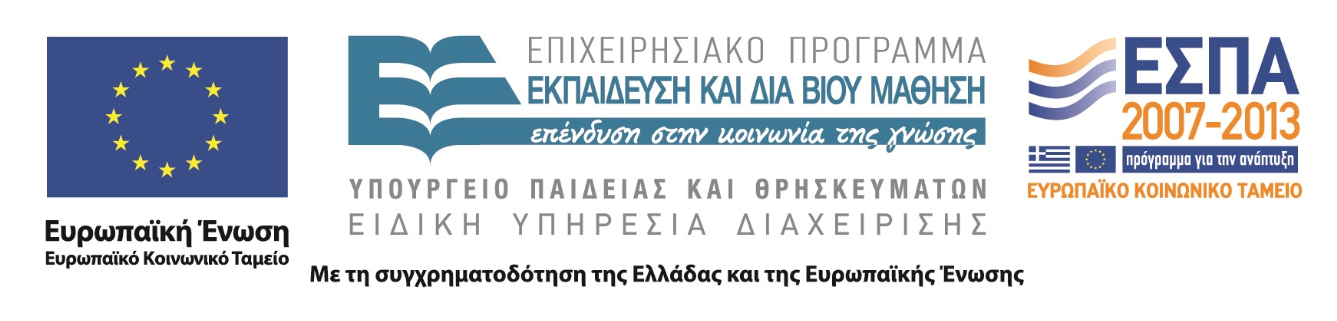 Αρ. πρωτ.: 20504Βόλος, 2/10/2015ΠΡΟΣΚΛΗΣΗ ΕΚΔΗΛΩΣΗΣ ΕΝΔΙΑΦΕΡΟΝΤΟΣΗ Επιτροπή Ερευνών του Πανεπιστημίου Θεσσαλίας προσκαλεί κάθε ενδιαφερόμενο (φυσικό ή νομικό πρόσωπο ή ενώσεις και κοινοπραξίες αυτών) να υποβάλει προσφορά για απευθείας ανάθεση για την παροχή υπηρεσιών σχετικά με την ψηφιοποίηση slides στο πλαίσιο του έργου  «Η Κοινωνική Αρχαιολογία του Ελληνικού Κόσμου κατά την Πρώιμη Εποχή του Σιδήρου και την Πρώιμη Αρχαϊκή Περίοδο»   και κωδ.έργου 4577Στο παραπάνω πλαίσιο καλεί τους ενδιαφερόμενους να καταθέσουν τις σχετικές προσφορές σύμφωνα με τις παρακάτω τεχνικές προδιαγραφές.Προσφορές γίνονται δεκτές από την ημερομηνία ανάρτησης στην ιστοσελίδα και τον Πίνακα Ανακοινώσεων της Επιτροπής Ερευνών του Π.Θ., ημέρα Δευτέρα 05/10/2015 έως και τη Δευτέρα 12/10/2015 και ώρα 11:00 π.μ. (λήξη επίδοσης προσφορών), είτε ιδιοχείρως είτε με ιδιωτικό ταχυδρομείο (courier) στο Πρωτόκολλο της Επιτροπής Ερευνών του Π.Θ.  στη διεύθυνση, Γιαννιτσών & Λαχανά (Συγκρότημα Τσαλάπατα),  Τ.Κ. 383 34, Βόλος, όλες τις εργάσιμες ημέρες και ώρες.Δεκτές γίνονται μόνο ενσφράγιστες προσφορές. Σε αντίθετη περίπτωση απορρίπτεται η οικονομική προσφορά.  Ο Φάκελος της προσφοράς θα πρωτοκολλείται.  Η αποσφράγιση των φακέλων των προσφορών θα γίνει τη Δευτέρα 12 Οκτωβρίου 2015 και ώρα 12:00 π.μ. στην Επιτροπή Ερευνών του Π.Θ. Στο φάκελο θα πρέπει να αναγράφoνται τα εξής:ΣΤΟΙΧΕΙΑ ΑΠΟΣΤΟΛΕΑ : ΕΠΩΝΥΜΙΑ & ΛΟΙΠΑ ΣΤΟΙΧΕΙΑΠΡΟΣ: Επιτροπή Ερευνών Πανεπιστημίου ΘεσσαλίαςΓιαννιτσών & Λαχανά (Συγκρότημα Τσαλάπατα),  Τ.Κ. 383 34, ΒόλοςΠΡΟΣΦΟΡΑ ΓΙΑ ΤΗΝ ΠΡΟΜΗΘΕΙΑ «προμήθεια υπηρεσιών για την ψηφιοποίηση slides»Υπεύθυνη για πληροφορίες:  κα Κακλαμάνη Όλγα, τηλ. 2421074874Ο συνολικός προϋπολογισμός της προμήθειας ανέρχεται στο ποσό των 5.800,00 € συμπεριλαμβανομένου του ΦΠΑ 23%.Ο χρόνος εκτέλεσης της συγκεκριμένης προμήθειας ορίζεται ως εξής: Για τη την προμήθεια υπηρεσιών για την ψηφιοποίηση slides αρχειοθετημένων ανά καρέ: δέκα ημέρες από την υπογραφή της Σύμβασης Οι ενδιαφερόμενοι πρέπει να έχουν έδρα σε χώρα της Ε.Ε. και να είναι ανεγνωρισμένα φυσικά ή νομικά πρόσωπα που μπορούν να αναλάβουν την συγκεκριμένη παροχή υπηρεσίας και να είναι εγγεγραμμένα στο οικείο Επιμελητήριο ή Επαγγελματική οργάνωση. Επίσης οι ενδιαφερόμενοι οφείλουν να προσκομίσουν επί ποινή αποκλεισμού μαζί με την προσφορά τους τα εξής δικαιολογητικά: Yπεύθυνη δήλωση, στην οποία να δηλώνονται οι ασφαλιστικοί φορείς κύριας και επικουρικής ασφάλισης, στους οποίους είναι ασφαλισμένοι οι εργοδότες και οι εργαζόμενοι στην επιχείρηση.   Πιστοποιητικό που εκδίδεται από αρμόδια, κατά περίπτωση, Αρχή (IKA, TEBE κ.λ.π.) από το οποίο να προκύπτει ότι είναι ενήμεροι ως προς τις υποχρεώσεις τους που αφορούν τις εισφορές κοινωνικής ασφάλισης (κύριας και επικουρικής εργαζομένων και εργοδοτών)Φορολογική ενημερότητα της εταιρίαςΗ επιλογή του αναδόχου θα γίνει με κριτήριο τη χαμηλότερη τιμή, εφόσον πληρούνται οι τεχνικές προδιαγραφές της προμήθειας.          Ο ΑΝΑΠΛΗΡΩΤΗΣ ΠΡΥΤΑΝΗ ΤΟΥ ΠΑΝΕΠΙΣΤΗΜΙΟΥ ΘΕΣΣΑΛΙΑΣ         Καθηγητής Ζήσης ΜαμούρηςΠΑΡΑΡΤΗΜΑ ΑΤΕΧΝΙΚΕΣ ΠΡΟΔΙΑΓΡΑΦΕΣΠΑΡΑΡΤΗΜΑ ΑΤΕΧΝΙΚΕΣ ΠΡΟΔΙΑΓΡΑΦΕΣ ΥΠΟ ΠΡΟΜΗΘΕΙΑ ΥΠΗΡΕΣΙΩΝΠΡΟΥΠΟΛΟΓΙΣΜΟΣ: 5.800,00 €  συμπεριλαμβανομένου ΦΠΑΠεριγραφήΠοσότηταΑπαιτήσειςΨηφιοποίηση slides 135 mm - αρχειοθετημένων ανά καρέ12.900Χρόνος υλοποίησης υπηρεσίας έως τις 29/10/2015.